5 BIEG O ZDUNOWSKIEGO KAFLA - REGULAMIN
1. CEL IMPREZYPopularyzacja biegania jako prostej formy aktywności ruchowej wśród wszystkich grup wiekowych.Rozpowszechnianie biegania jako aktywnej formy spędzania czasu wolnego wśród dzieci, młodzieży i dorosłych.Promocja Gminy Zduny. 2. ORGANIZATORZdunowski Ośrodek Kultury Związek Miejsko-Gminny Ochotniczych Straży Pożarnych w Zdunach3. TERMIN, MIEJSCE ORAZ TRASABieg odbędzie się 16 czerwca 2018 roku (sobota), podczas obchodów Dni Zdun.Start i Meta: Stadion Miejski w Zdunach ul. StrzeleckaKategorie:Biegi dla dzieci:rocznik 2013 i młodsi – Tor Małego Biegaczarocznik 2011 – 2012 – Tor Małego Biegaczarocznik 2009 – 2010 dziewczęta rocznik 2009 – 2010 chłopcyrocznik 2007 – 2008 dziewczętarocznik 2007 – 2008 chłopcyrocznik 2005 – 2006 dziewczętarocznik 2005 – 2006 chłopcyrocznik 2003 – 2004 dziewczętarocznik 2003 – 2004 chłopcyrocznik 2002 dziewczętarocznik 2002 chłopcyBieg główny na dystansie 5kmTrasa: dukty leśne w okolicach stadionu, bieg przełajowy.4. WARUNKI UCZESTNICTWADo startu w biegu głównym zostaną dopuszczone osoby, które do dnia 16 czerwca 2018r. ukończą 16 lat, podpiszą oświadczenie, że startują na własną odpowiedzialność i odbiorą w biurze zawodów numer startowy. Osoby do lat 18 muszą posiadać podpisaną zgodę prawnego opiekuna (zał.1).Wszyscy zawodnicy muszą zostać zweryfikowani w Biurze Zawodów. Podczas weryfikacji zawodnicy muszą okazać dokument potwierdzający tożsamość.Uczestnicy biegu mają obowiązek stosowania się do poleceń funkcjonariuszy Straży Pożarnej, służb porządkowych  oraz osób zabezpieczających trasę biegu.5. ZGŁOSZENIA I OPŁATYBIEGI DZIECIBrak zapisów do biegów przedszkolnych.Zgłoszenia do biegów szkolnych przyjmowane będą:- Dzieci uczęszczające do szkół Gminy Zduny u nauczycieli W-F.- Pozostali uczestnicy w dniu zawodów 16.06.18r. w Biurze Zawodów od godz. 13.30,  najpóźniej 30 minut przed planowanym startem. Opiekunowie podczas zapisów dzieci biorących udział w biegach szkolnych będą zobowiązani okazać dokument potwierdzający wiek dziecka oraz pisemną zgodę prawnego opiekuna (zał.1).Każdy z zawodników podczas biegu posiada ze sobą kartę startową z danymi osobowymi (zał.2), którą oddaje organizatorom na linii mety biegu. Brak lub nieoddanie kartki sędziemu oznacza niesklasyfikowanie zawodnika w biegu.Uczestników biegów szkolnych nie obowiązuje opłata startowa.BIEG GŁÓWNYZgłoszenia do biegu głównego można dokonać elektronicznie do godz. 24.00 dnia 13.06.2018r. na stronie: www.biegokafla.pl  lub do osiągnięcia limitu 200 wpłat. Opłata startowa wynosi 30zł przy zapisie internetowym, 40zł w dniu zawodów.Za osobę zgłoszoną uważa się zawodnika, który wypełnił i przesłał formularz zgłoszeniowy, dokonał wpłaty i ma nadany numer startowy.Lista zgłoszonych osób na stronie:     www.biegokafla.plOpłatę należy kierować na konto do godz. 24.00 dnia 13.06.18r : Zdunowski Ośrodek KulturyNr rachunku bankowego: 35 8410 1026 2003 0202 0400 0001Rynek1, 63-760 ZdunyW tytule przelewu należy wpisać: Imię i Nazwisko, rocznik, V Bieg o Zdunowskiego KaflaLimit zawodników do biegu wynosi 200 osób zgłoszonych i opłaconych. Osoby, które dokonały zgłoszenia a nie dokonały opłaty nie będą brane pod uwagę.Tylko w przypadku nie osiągnięcia limitu 200 uczestników podczas zapisów elektronicznych, będzie możliwość zapisu do biegu głównego w dniu biegu. Biuro zawodów dla biegu głównego czynne będzie od godz. 13.30 do 15.30.Podczas weryfikacji zgłoszenia do biegu głównego wymagany będzie własnoręczny czytelny podpis zawodników wyrażający zgodę na udział w biegu na własną odpowiedzialność oraz okazanie zgody prawnego opiekuna w przypadku osób niepełnoletnich (zał.1).6. SZATNIEOrganizator nie zapewnia szatni.
7. NAGRODY. W biegach przedszkolnych medale dla wszystkich uczestników.W biegach szkolnych medale dla wszystkich uczestników oraz dyplomy i nagrody     za miejsca 1-3 w kat. dziewcząt i chłopców.Dyplomy oraz nagrody dla najlepszego uczestnika/uczestniczki z terenu Gminy Zduny w każdym z biegów.  W biegu głównym:okolicznościowy medal dla każdego uczestnika, który ukończy bieg; koszulka dla każdego uczestnika (do dnia ?? czerwca będzie możliwość wyboru rozmiaru koszulki, po tym terminie rozmiary będą przydzielane losowo);okolicznościowe trofea oraz dyplomy:- za I- III miejsce w kat. generalnej kobiet i mężczyzn,- za I-III miejsce K16, K30, K40, M16, M30, M40, M50 ( z wyłączeniem osób wyróżnionych  w kat. generalnej),- dla najstarszej uczestniczki oraz najstarszego uczestnika biegu,- dla trzech najszybszych zawodników oraz zawodniczek z terenu Gminy Zduny.Organizator zastrzega sobie możliwość wprowadzenia dodatkowych nagród,  klasyfikacji i korekt w już ustalonych w zależności od pozyskanych środków.8. POSTANOWIENIA KOŃCOWEW trakcie i po zakończeniu zawodów organizowane będzie impreza o charakterze kulturalnym i rozrywkowym -  Dni Zdun.Biegi odbędą się bez względu na warunki pogodowe.Wszyscy uczestnicy zobowiązani są do przestrzegania niniejszego regulaminu,             a nieprzestrzeganie zasad określonych w niniejszym regulaminie może być powodem dyskwalifikacji zawodnika.Podczas trwania biegów wszyscy uczestnicy powinni stosować się do poleceń osób odpowiedzialnych za bezpieczeństwo, sędziów i osób działających w imieniu organizatora.Organizator zapewnia opiekę medyczną w trakcie zawodów. Organizator jest ubezpieczony wobec uczestników biegów dzieci. Organizator nie zapewnia jakiegokolwiek ubezpieczenia uczestnikom w Biegu Głównym.Numer startowy zawodnika w biegu głównym winien być przypięty na klatce piersiowej pod rygorem dyskwalifikacji.Organizator nie ponosi odpowiedzialności za przedmioty skradzione lub pozostawione podczas zawodówOrganizator uznaje, że zgłaszający zapoznał się z niniejszym regulaminem                    i zobowiązuje się do jego przestrzegania. Zgłaszający wyraża zgodę na przetwarzanie swoich danych osobowych dla potrzeb organizacji, a także wyraża zgodę na wykorzystanie ich wizerunku w materiałach informacyjnych dotyczących imprezy.Uczestnik startuje wyłącznie na własną odpowiedzialność i ponosi związane z tym ryzyko. Przekazanie Organizatorowi wypełnionego Oświadczenia oznacza,                 że Uczestnik rozważył i ocenił charakter, zakres i stopień ryzyka wiążącego się            z uczestnictwem w Biegu i dobrowolnie zdecydował się podjąć to ryzyko, startując 
w Biegu wyłącznie na własną odpowiedzialność.Organizator zaleca Uczestnikom wykonanie profilaktycznych badań lekarskich mogących potwierdzić brak przeciwwskazań do udziału w Biegu.Interpretacja niniejszego regulaminu należy do organizatora.W razie pytań prosimy o kontakt: biegokafla@biegokafla.pl , tel. 607 666 038 PROGRAM CZASOWY 5 BIEGU O ZDUNOWSKIEGO  KAFLA:13:30 Otwarcie Zawodów13:40 rocznik 2013 i młodsi - Tor Małego Biegacza13:55 rocznik 2011 – 2012 -   Tor Małego Biegacza14:10 rocznik 2009 – 2010 dziewczęta i chłopcy (dystans 200m)14:25 rocznik 2007 – 2008 dziewczęta i chłopcy (dystans 300m)14:45 rocznik 2005 – 2006 dziewczęta i chłopcy (dystans 600m)15:05 rocznik 2003 – 2004 dziewczęta i chłopcy (dystans 1000m)15:15 rocznik 2002 dziewczęta i chłopcy (dystans 1000m) Dekoracje biegów szkolnych po zakończeniu danego biegu.16:00 Bieg Główny na dystansie 5 km16:45 Ceremonia dekoracji Biegu Głównego17.45 ZakończenieBiegi szkolne mogą ulec przesunięciu o  +/- 15min, w przypadku dużej liczby uczestników kategorie dziewcząt i chłopców będą puszczane osobno.	Załącznik nr 1Zgoda rodzica/prawnego opiekuna na udział dziecka w biegu…………………………………………………………..                                ……………………………………………………….Nazwisko, Imię rodzica (opiekuna)                                                                   tel. kontaktowyOświadczam, że wyrażam zgodę na udział mojego dziecka:……………………………………………………………………………                   …………………………………………….…… Nazwisko, imię                                                                                                 Data urodzeniaW V Biegu o Zdunowskiego Kafla w dniu 16.06.2018 r.  na dystansie…………..……..m.Oświadczam, że moje dziecko jest zdrowe i nie ma przeciwwskazań do jego udziału w biegu. Bierze udział za moją wiedzą i odpowiedzialnością, co potwierdzam własnoręcznym podpisem.                                                                                        ………………………………………………………….                                                                                                          Data, podpis rodzica (opiekuna)Załącznik nr 2                         V Bieg o Zdunowskiego Kafla                                          16.06.2018r.…………………………………………………………………………………………….nazwisko i imię………………………………………………………………………………………….rocznik…………………………………………………………………………………………..szkoła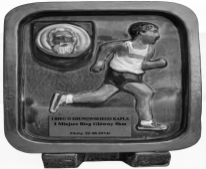                         V Bieg o Zdunowskiego Kafla                                        16.06.2018r.………………………………………………………………………………… nazwisko i imię………………………………………………………………………………… rocznik………………………………………………………………………………… szkoła